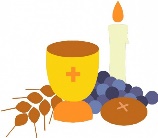 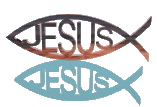 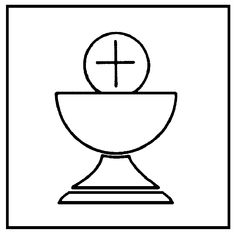 j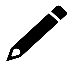 j;k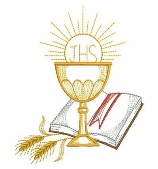 h